ДОГОВОР-ОФЕРТА ПОСТАВКИ ТОВАРАг. Владивосток	                                                                                                                  «       »              	             20        г.Общество с ограниченной ответственностью «Старт», именуемое в дальнейшем «ПРОДАВЕЦ» (ОГРН 1132540010130; ИНН 2540196591), в лице генерального директора Зубок Марины Игоревны, действующего на основании Устава, настоящей публичной офертой выражает намерение заключить договор поставки товара с ПОКУПАТЕЛЯМИ на условиях настоящего Договора-оферты (Оферты) в соответствии со статьей 435 Гражданского кодекса РФ. В целях настоящей оферты нижеприведенные термины используются в следующих значениях:Договор-оферта, оферта - настоящий документ, опубликованный на сайте ПРОДАВЦА: http://www.медплюс.русАкцепт оферты - полное и безоговорочное принятие Оферты путем осуществления действий, указанных в п. 1.4 Оферты.Акцепт Оферты создает двусторонний договор-оферты между ПРОДАВЦОМ и ПОКУПАТЕЛЕМ;ПОКУПАТЕЛЬ - лицо, осуществившее Акцепт Оферты и являющееся приобретателем товара по заключенному Договору-оферты;Договор-оферта - договор между ПРОДАВЦОМ и ПОКУПАТЕЛЕМ на поставку товара, который заключается посредством Акцепта Оферты.ПРЕДМЕТ ДОГОВОРАПРОДАВЕЦ обязуется передать продукцию, представленную на Интернет-сайте ПРОДАВЦА http://www.медплюс.рус (далее - Товар), в собственность ПОКУПАТЕЛЮ, а ПОКУПАТЕЛЬ обязуется надлежащим образом принять и оплатить этот Товар в соответствии с условиями настоящего Договора и счета, являющегося неотъемлемой частью настоящего Договора-оферты.Цель приобретения Товара ПОКУПАТЕЛЕМ - оказание последним профессиональных услуг, осуществление предпринимательской деятельности. Приобретая товар, ПОКУПАТЕЛЬ подтверждает, что товар не предназначен для личных бытовых целей.   Согласно абзацу 2 пункта 1 статьи 438 Гражданского кодекса Российской Федерации акцепт должен быть полным и безоговорочным. Ответ о согласии заключить договор на иных условиях, чем предложено в оферте, не является акцептом.Акцептом оферты в рамках настоящего договора считается оплата ПОКУПАТЕЛЕМ счета, выставленного ему ПРОДАВЦОМ за каждую конкретную партию товара.ПОКУПАТЕЛЬ, акцептуя оферту, соглашается со всеми условиями Счета и настоящего Договора-оферты в полном объеме.ЦЕНА И ПОРЯДОК РАСЧЕТОВЦена Товара договорная, определяется ценами ПРОДАВЦА и указывается в соответствующих накладных, счетах. Цена Товара не включает стоимость доставки.Общей суммой Договора-оферты является совокупная стоимость Товаров, приобретённых в рамках настоящего Договора-оферты.Способы расчетов - безналичный платежными поручениями, или иным способом, не противоречащим действующему законодательству РФ.Срок оплаты - 100% стоимости Товара не позднее 5 (Пяти) банковских дней с момента выставления соответствующего счета (срок действия счета), в порядке и на условиях, указанных в п. 3.1. настоящего Договора-оферты.В случае не поступления денежных средств ПОКУПАТЕЛЯ на расчетный счет ПРОДАВЦА в срок, указанный в п. 2.4, ПРОДАВЕЦ оставляет за собой право в одностороннем порядке изменить стоимость и иные условия поставки по данному Заказу.В случае, если после получения Заказа, произойдут изменения в действующем законодательстве, что повлечет за собой изменение размера денежных средств, подлежащих уплате в соответствующий бюджет или внебюджетный фонд при отчуждении Товара (изменение ставки, установление, отмена налогов, акцизов, пошлин, иных обязательных платежей и т.д.), Стороны должны согласовать вопросы об уплате дополнительных расходов, связанных с исполнением Заказа, сроков его исполнения и суммы счета по Заказу.Датой платежа считается дата поступления денежных средств на расчетный счет ПРОДАВЦА.ОБЯЗАННОСТИ СТОРОННаправить ПРОДАВЦУ Заказ на партию Товара с указанием наименования (ассортимента) Товара и количества Товара по каждой заявленной позиции;Надлежащим образом оплатить Товар в соответствии с п. 2.4 Договора;Выборка Товара ПОКУПАТЕЛЕМ должна производиться не позднее 5 (Пяти) рабочих дней, после получения уведомления ПРОДАВЦА о готовности товаров к отгрузке.Выборка Товара ПОКУПАТЕЛЕМ с 6 (Шестого) рабочего дня, после получения уведомления ПРОДАВЦА о готовности товаров к отгрузке платная, исчисляется из расчёта 5% от цены счёта, но не менее 300 (Триста) рублей 00 копеек.КАЧЕСТВО ТОВАРАПРОДАВЕЦ обязуется поставлять Товар, соответствующий государственным стандартам качества, техническим условиям изготовителя Товара. Цвет Товара может отличаться от представленного на сайте  http://www.медплюс.русГарантийный срок поставленного Товара устанавливается производителем.Товар, соответствующий требованиям ГОСТов и/или ТУ возврату и обмену не подлежит.ПЕРЕДАЧА И ПРИЕМ ТОВАРАПолучение Товара производится ПОКУПАТЕЛЕМ (получателем или по его указанию перевозчиком) в месте нахождения ПРОДАВЦА (выборка Товаров). Получение Товара производится самим ПОКУПАТЕЛЕМ или по его указанию получателем (при наличии надлежащим образом оформленных полномочий) в пункте выдачи или в ином месте, определенном ПРОДАВЦОМ силами и за счёт ПОКУПАТЕЛЯ (самовывоз). Пункт выдачи Товара расположен по адресу: 690048, г. Владивосток, ул. Адмирала Нахимова, 3. Доставка товара ПРОДАВЦОМ по адресу ПОКУПАТЕЛЯ на территории Приморского края осуществляется на условиях, указанных на сайте компании http://www.медплюс.рус   Товар транспортируется к месту нахождения ПОКУПАТЕЛЯ по инициативе и на риск ПОКУПАТЕЛЯ. Датой поставки считается дата передачи Товара ПРОДАВЦОМ ПОКУПАТЕЛЮ (получателю, в том числе перевозчику).ПОКУПАТЕЛЬ (получатель, в том числе перевозчик) обязан осуществить приёмку передаваемого Товара в месте его передачи согласно ст. 515 ГК РФ. Приемка Товара по внешнему виду и целостности упаковки производится ПОКУПАТЕЛЕМ (получателем, в том числе перевозчиком) в момент получения Товара.Право собственности и риск случайной гибели или порчи Товара переходит к ПОКУПАТЕЛЮ с момента приемки Товара ПОКУПАТЕЛЕМ в пункте выдачи ПРОДАВЦА и выдачей кассового чека (при наличном расчёте) или подписанием Товарной накладной ТОРГ-12, или передачи Товара транспортной организации (перевозчику) и подписания Сторонами Товарно-транспортной накладной/экспедиторской расписки.Приемка Товара по количеству и комплектации осуществляется по месту поставки Товара, согласованному при заказе Товара или в пункте выдачи ПРОДАВЦА. Количество Товара принимается в соответствии с накладной ТОРГ-12, согласно комплектации Товара на основании сопроводительных документов с указанием комплектности Товара. При обнаружении несоответствия Товара по количеству и комплектации Покупатель извещает об этом Поставщика в день передачи Товара путем составления Сторонами акта несоответствия, являющегося основанием для предъявления претензии Поставщику. Претензии по количеству и комплектности Товара могут быть предъявлены Покупателем Поставщику в срок не позднее 3 (трех) рабочих дней со дня передачи. При нарушении установленных настоящим договором сроков предъявления Поставщику претензий по количеству и комплектации Товара такие претензии остаются без удовлетворения.При приемке Товара в пункте выдачи ПРОДАВЦА (самовывоз силами и за счет ПОКУПАТЕЛЕМ) или месте поставки (при доставке ПРОДАВЦОМ или нанятой им транспортной компанией) ПРОДАВЕЦ обязан незамедлительно осмотреть внешний вид Товара, включая внутритарную проверку качества товара. Претензии по качеству товара могут быть предъявлены ПОКУПАТЕЛЕМ ПРОДАВЦУ только при условии выполнения указанных действий и только в следующие сроки:в течение 3 (трех) рабочих дней со дня передачи товара при обнаружении внешних, визуально заметных повреждений в товаре, в результате его первичной приемки;в течение гарантийного срока, но не позднее одного года со дня передачи товара покупателю, при обнаружении в товаре скрытого производственного брака, свидетельствующего о нарушении технологии производства товара.При нарушении установленных настоящим договором сроков предъявления ПРОДАВЦУ претензий по качеству товара такие претензии остаются без удовлетворения. ОТВЕТСТВЕННОСТЬ СТОРОНЗа нарушение срока поставки товара ПОКУПАТЕЛЬ вправе требовать от ПРОДАВЦА уплаты неустойки (пени) в размере 0,1 процента от стоимости не поставленного в срок Товара за каждый календарный день просрочки.Продавец не несёт ответственность перед Покупателем и /или третьими лицами за возможные убытки, в том числе неполученные доходы, за упущенную выгоду, а также другие косвенные потери, связанные с продажей товара, поставкой или несвоевременной поставкой товара, ответственность ПРОДАВЦА регулируется только условиями, указанными в настоящем договоре. Также, в случае если ПОКУПАТЕЛЬ указал некорректный адрес доставки или отсутствовал в согласованное время доставки по указанному адресу. В таком случае, Сторонами согласуется повторная дата поставки и повторно оплачиваются расходы по доставке товара.  В случае нарушения Покупателем срока выборки Товара, предусмотренного п. 3.3. настоящего Договора, ПРОДАВЕЦ оставляет за собой право на изменение срока поставки, снятие резерва с оплаченного товара и не гарантирует наличие его на складе.Стороны согласовали, что ПРОДАВЕЦ реализует Товар в соответствии с действующим прайс-листом, который имеется на сайте ПРОДАВЦА http://www.медплюс.рус, неограниченному кругу лиц, и ПОКУПАТЕЛЬ, приобретая тот или иной Товар, несет ответственность за его использование в соответствии с назначением, которое указано в технической документации к Товару.Стороны согласовали, что нормы права ст. 317.1 ГК РФ на ПРОДАВЦА не распространяются, ответственность ПРОДАВЦА регулируется только условиями, указанными в настоящем договоре. Во всех остальных случаях ответственность Сторон определяется в соответствии с действующим законодательством РФ.Стороны согласовали, что нормы права Федерального закона от 18.07.2011 N 223-ФЗ (ред. от 13.07.2015) «О закупках товаров, работ, услуг отдельными видами юридических лиц» и Федерального закона от 05.04.2013 N 44-ФЗ (ред. от 05.04.2016) "О контрактной системе в сфере закупок товаров, работ, услуг для обеспечения государственных и муниципальных нужд" на условия настоящего договора не распространяются. Требования законодательства о закупочной деятельности не распространяются на привлечение третьих лиц для поставки товаров по данному договору, осуществляемые за счет внебюджетных источников.Оформляя заказ на Товар для выставления Счёта, ПОКУПАТЕЛЬ несет ответственность за достоверность предоставленных о себе сведений, при этом факт оплаты Счёта ПОКУПАТЕЛЕМ подтверждается ознакомление и согласие с условиями настоящего договора – оферты.ОБСТОЯТЕЛЬСТВА НЕПРЕОДОЛИМОЙ СИЛЫСтороны освобождаются от ответственности за частичное или полное неисполнение данного Договора-оферты, если это неисполнение явилось следствием обстоятельств непреодолимой силы, то есть чрезвычайных сил и непредотвратимых обстоятельств, не подлежащих разумному контролю Сторон, при условии, что эти силы и обстоятельства непосредственно повлияли на исполнение настоящего Договора-оферты.Сторона, которой стали известны указанные обстоятельства непреодолимой силы, обязана оповестить об этом другую сторону не позднее 7 (Семь) дней с момента, когда эти обстоятельства стали ей известны.Наличие обстоятельств непреодолимой силы должно быть подтверждено соответствующими документами.Если указанные обстоятельства продолжаются более 2 (Два) месяцев, каждая Сторона имеет право на расторжение Договора. В этом случае Стороны производят взаиморасчеты по настоящему Договору.ДОПОЛНИТЕЛЬНЫЕ УСЛОВИЯСтороны обязаны информировать друг друга об изменении своих адресов и реквизитов, указанных в Договоре в пятидневный срок с момента таковых изменений.Стороны допускают использование для подтверждения действительности выражения воли любой из Сторон при заключении, исполнении, расторжении или иных действий в рамках Договора-оферты факсимильного (в том числе направленного по электронной почте) воспроизведения подлинных подписей, печатей, содержания (текста) соответствующих документов (далее - копия).Копия документа считается достоверной, если, полностью (без изъятий) воспроизводит подлинник документа, включая подпись уполномоченного должностного лица Стороны и печать организации.Стороны обязаны принять все необходимые меры к сохранности и учёту подлинников, передаваемых факсимильной связью либо по электронной почте документов. Копии действительны до обязательного обмена Сторонами надлежащим образом оформленными подлинниками. Срок для направления подлинника документа Стороной, направившей его копию - не более 10 календарных дней со дня направления копии документа. В случае неполучения в установленный настоящим пунктом срок оригинала документа (с учетом времени для пересылки корреспонденции), направленного посредством факсимильной связи (электронной почты), Сторона, получившая копию документа, вправе по своему усмотрению принять ее в качестве оригинала, либо в одностороннем порядке отказаться от обязательств, изложенных в таком документе. При этом, Сторона, не выполнившая своё обязательство по направлению оригинала, не вправе в дальнейшем ссылаться на направление копии документа.Стороны при согласовании положений настоящего Договора-оферты на основании своего волеизъявления утвердили право любой из Сторон на использование факсимиле (с обязательным применением оригинала оттиска печати) при подписании настоящего Договора-оферты, Приложений к нему, Спецификаций, дополнительных соглашений и иных документов, необходимых для исполнения Сторонами своих прав и обязанностей в процессе договорных отношений.Товар, поставляемый в рамках настоящего Договора, не подпадающий под действие Федерального закона от 21 ноября 2011 г. N 323-ФЗ "Об основах охраны здоровья граждан в Российской Федерации", а также Федерального закона от 27.12.2002 N 184-ФЗ "О техническом регулировании", не является медицинским.Если какое-либо положение настоящего Договора в силу закона или иного нормативно-правового акта становится недействительным, то это не затрагивает действия остальных положений Договора-оферты.Во всех отношениях с третьими лицами в связи с исполнением настоящего Договора-оферты стороны выступают от своего имени.Все изменения и дополнения к настоящему Договору-оферты действительны, если они совершены в письменном виде и подписаны надлежащим образом представителями Сторон. Односторонний отказ от исполнения Договора-оферты или его изменение не допускается, кроме случаев, предусмотренных ст. 523 ГК РФ. РАСТОРЖЕНИЕ ДОГОВОРАРасторжение Договора осуществляется на основании соглашения сторон или по решению суда.Настоящий Договор может быть досрочно расторгнут по инициативе одной из сторон. При этом уведомление другой стороне о предстоящем расторжении, с изложением обоснования причин такого расторжения и указанием срока, в течение которого она хотела бы получить ответ от другой стороны, должно быть сделано не менее чем за 30 дней до момента фактического расторжения Договора.РАЗРЕШЕНИЕ СПОРОВВсе споры и разногласия любого характера, возникающие при исполнении либо при толковании настоящего Договора-оферты и/или всего связанного с его содержанием и/или выводами, следующими из него, Стороны обязуются урегулировать путем переговоров на основе доброжелательности.При этом возникшие договоренности в обязательном порядке фиксируются дополнительными соглашениями (протоколами), которые становятся с момента их подписания неотъемлемой частью настоящего Договора.При возникновении между сторонами спора по поводу недостатков Товара или причин их возникновения и в случае невозможности урегулирования этого разногласия путем переговоров, по требованию любой из сторон должна быть назначена соответствующая экспертиза. Расходы по экспертизе несет сторона, заявившая о недостатках Товара, а если она назначена по соглашению между сторонами - обе стороны поровну.Если сторонам не удается разрешить спор в порядке, указанном в п.10.1 Договора, разрешение спора передается на рассмотрение в Арбитражный суд Приморского края.Претензионное урегулирование спорных вопросов во взаимоотношениях сторон обязательно и осуществляется в порядке, указанном в разделе 11 Договора-оферты.ПРЕТЕНЗИОННОЕ УРЕГУЛИРОВАНИЕПретензии по качеству и недопоставке Товара предъявляются ПРОДАВЦУ в течение срока, указанного в Инструкциях о порядке приемки продукции производственно-технического назначения и товаров народного потребления по качеству и количеству (утвержденных постановлениями Госарбитража СССР от 25.04.66 N П-7 и от 15.06.65 N П-6) с приложением Акта, составленного по форме ТОРГ-2.Транспортировка Товара в рекламационном порядке осуществляется в пункт выдачи ПРОДАВЦА или в адресе сервисного центра производителя (по выбору ПОКУПАТЕЛЯ) за счет ПОКУПАТЕЛЯ.Сторона, получившая претензию, обязана рассмотреть ее и ответить по существу претензии (подтвердить полное или частичное согласие, или сообщить о полном или частичном отказе в ее удовлетворении) не позднее 30 – ти дней с момента получения этой претензии.СРОК ДЕЙСТВИЯ ДОГОВОРАСрок действия настоящего Договора-оферты - один год с момента совершения ПОКУПАТЕЛЕМ действий, указанных в п. 1.4 настоящего Договора-оферты.Действие настоящего Договора-оферты продлевается на очередной срок на тех же условиях, если ни одна из сторон не заявит письменно другой стороне о желании его расторгнуть.Такое заявление должно быть сделано не менее чем за месяц до окончания действия настоящего Договора.АДРЕС И РЕКВИЗИТЫ СТОРОНОбщество с ограниченной ответственностью «Старт» (ООО «Старт»)ИНН: 2540196591 / КПП: 254001001Адрес: 690048, г. Владивосток, ул. Нахимова, 3Р/ сч.: 40702810150000038416В банке: Дальневосточный банк ПАО Сбербанк г. ХабаровскК/ сч.: 30101810600000000608БИК: 040813608Генеральный директор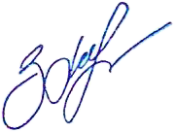  __________________ М.И. Зубок ИНН:  / КПП: Адрес:                        Р/ сч.:                         В банке:                          К/ сч.:                           БИК:                          __________________                      